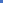 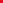 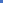 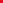 会社名参加者氏名参加者氏名参加者氏名参加者氏名参加者氏名連絡先住所住所連絡先電話FAX連絡先メールメール